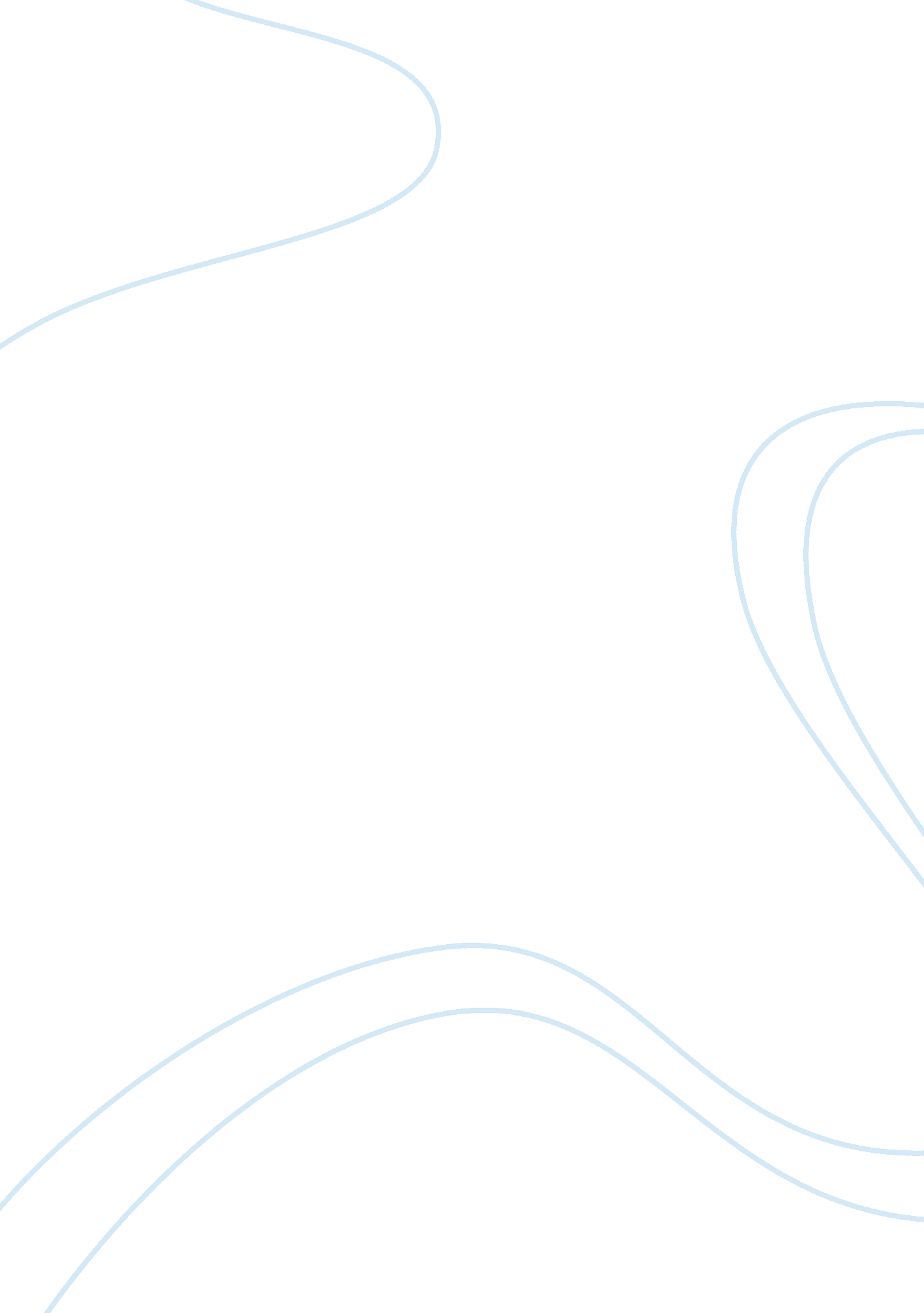 Gratitude and thanks examples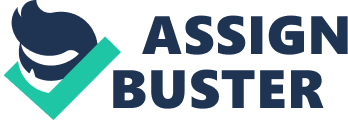 " Gratitude is the attitude that takes you to your altitude." I have the pleasant task of delivering Vote of Thanks to this august gathering here. On the behalf of department of economics, guest invitees and on my own extend to you, honorable, , a very hearty vote of thanks for gracing the function and sharing with this august audience I take this opportunity to extend our most sincere thanks to all our guest invitees who have come from different destinations for their support & cooperation. An event of this dimension cannot happen overnight. The wheels start rolling months in advance. It requires meticulous planning and execution and an eye for details. We have been fortunate enough to be backed by a team of very motivated and dedicated professors, who know their job and are result oriented. I extend my sincere gratitude to, Head of the department for helping us out whenever and wherever possible. I cannot thank everyone enough for the involvement they have shown and the willingness they have expressed to take on the completion of tasks beyond their comfort zones. Finally, the wonderful audience who have turned up in such overwhelming numbers. We thank you very much for your patience and cooperation. I extend my thanks to all the sponsors; I would also like to thank the volunteers who have been running around doing a lot of things Read more: http://wiki. answers. com/Q/How_do_you_give_vote_of_thanks_for_college_inaugural_function#ixzz275BHF6uU | | | | | | | | | | | | | | | | | | | My Feed | | 18 Vote of Thanks ExamplesVote of thanks examples and how to write a brief formal expression of thanks at a special occasion proposed as a motion at a conference, ceremony or meeting. | How to write a vote of thanks? In short there are two major guidelines for the proposer. The first is refer to the central message of the speech topics of the lectures or presentations given by the previous public speaker(s). Emphasize only positive statements, ideas and thoughts of the keynote speaker(s). Consider my Sample Vote of Thanks Speech as a frame structure, a speech format outline, and transform the 18 different vote of thanks samples to your occasion. | OPENING STATEMENT Honorable [name], Respected [name], Mr Chairman, our most valued invited guests, ladies and gentlemen! It's my privilege to have been asked to propose a vote of thanks on this occasion. I, on behalf of [name of the organization of the event], and the entire let me call it fraternity of [field of interest] here together, and on my own behalf extend a very hearty vote of thanks to all speakers for gracing your important work and sharing with us your findings and opinions today! [applause] THANK THE SPEAKER VOTE OF THANKS EXAMPLES A big 'Thank You' to [name speaker], for her/his efforts towards [speech topic]. Refer and respond to just one central idea of the speaker that you found particularly interesting. If there are more speakers, then consider these vote of thanks examples: I must mention our deep sense of appreciation for [name speaker], for her/his explanation of [speech topic]. Again refer... Further, we are greatful to [speaker], for demonstrating her/his [speech topic]. [Refer and respond to...]I may like to express our sincere thanks to [name], for giving an excellent coverage to [her or his speech topic]. [Refer]. I also wish to express my gratitude to [name], for providing encouragement at [speech topics]. [Refer]. I am also very grateful to [name] for her/his analysis of [point that struck you most]. And, we also would like to acknowledge our gratitude to [name], for exposing her/his theory of [speech topic]. We are all inspired by your great words! [applause] THANK THE ORGANIZATION VOTE OF THANKS EXAMPLES Finally, I would like to take this opportunity to place on record our hearty thanks to [name], [function] for the perfect logistic support and guidance she/he has extended to all of us at [occasion]. I also extend my thanks to [name], [function] and also to [name], [function] for their enormous cooperation in the organization of this event. Vary in language when using these vote of thanks examples. Well, Mr. Chairman, ladies and gentlemen, an event like this cannot happen overnight. The wheels start rolling weeks ago. It requires planning and a birds eye for details. We have been fortunate enough to be backed by a team of very motivated and dedicated colleagues of [institute, organization] who know their job and are result oriented. I cannot thank everyone enough for their involvement and their willingness to take on the completion of tasks beyond their comfort zones! Vary on these vote of thank examples till your express motion fits the atmosphere right. More vote of thanks examples. Think about people who are responsible for: * invitations * technical arrangements * stage setting and lighting * musicians * catering * the press and media contacts * et ceterain your vote of thanks speeches. [applause] FINAL CONCLUDING WORDS Mr. Chairman, ladies and gentlemen, once again I want to state that we are all most grateful to all speakers on this stage. We thank you for being with us this evening - it’s been a great pleasure. Thank You Very Much! [applause] Last but not least: Be brief, clear and sharp, everybody has heard enough, and want to have a drink :-) Succes with chosing the proper vote of thanks examples!  Home to Best Speech Topics Help From Vote of Thanks Examples Recommend this! Tell what you think of my public speaking tips and speech ideas lists via FaceBook, the world's most popular social tool! Just recommend this resource to your friends or leave me a comment in this easy box below... Share this page: | | | Copyright 2005-2012 Jim A. Peterson All rights reserved. No responsibility is accepted for any reliance on information contained, see my Privacy Policy chapter. | | ------------------------------------------------- Top of FormBottom of Form | | 68   | | Display 56 pages with sample speaker blueprints:------------------------------------------------- Top of FormBottom of Form | | | | 